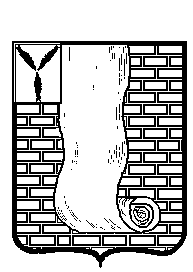  АДМИНИСТРАЦИЯКРАСНОАРМЕЙСКОГО МУНИЦИПАЛЬНОГО РАЙОНА САРАТОВСКОЙ ОБЛАСТИПОСТАНОВЛЕНИЕОб утверждении Порядка предоставления субсидий из бюджета МО город Красноармейск  на организацию деятельности общественной организации Красноармейского муниципального района Саратовской области «Добровольная народная дружина» и материальное вознаграждение командира и членов добровольной народной дружины, участвующих в охране общественного порядка на территории муниципального образования город Красноармейск Красноармейского муниципального района Саратовской области          В соответствии со статьей 78 Бюджетного кодекса Российской Федерации, Федеральным законом от 6 октября 2003 года № 131-ФЗ « Об  общих принципах организации местного самоуправления в Российской Федерации», Федерального  закона от 2 апреля 2014 года  № 44-ФЗ «Об участии граждан в охране общественного порядка»,   в рамках реализации муниципальной программы «Обеспечение деятельности добровольной народной дружины на территории МО город Красноармейск»  на 2019-2021 годы, утвержденной постановлением администрации Красноармейского муниципального района от 15.05.2019 г. № 362 (с изменениями от 30.10.2019г. № 839), Уставом Красноармейского муниципального района, администрация  Красноармейского муниципального района ПОСТАНОВЛЯЕТ:1. Утвердить Порядок предоставления субсидий из бюджета МО город Красноармейск на организацию деятельности общественной организации Красноармейского муниципального района Саратовской области «Добровольная народная дружина» и материальное вознаграждение командира и членов добровольной народной дружины, участвующих в охране общественного порядка на территории муниципального образования город Красноармейск Красноармейского муниципального района Саратовской области, согласно приложению;        	2.Отменить    постановление  администрации Красноармейского муниципального района от 17.05.2019 года № 368 «Об утверждении                                                                                                                                                                                                                                                               Порядка предоставления субсидий из бюджета Красноармейского  муниципального района  на организацию деятельности общественной организации Красноармейского муниципального района Саратовской области «Добровольная народная дружина» и материальное вознаграждение командира и членов добровольной народной дружины, участвующих в охране общественного порядка на территории муниципального образования город Красноармейск, Красноармейского муниципального района Саратовской области;                                                                                                                                                                                                                                                                                                                   3.Организационно-контрольному отделу администрации Красноармейского муниципального района опубликовать настоящее постановление путем размещения на официальном сайте администрации Красноармейского муниципального района в информационно-телекоммуникационной сети «Интернет»;4. Настоящее постановление вступает в силу со дня его официального опубликования (обнародования).Глава Красноармейского муниципального района                                                                       А.В. ПетаевПриложение к постановлению администрации                                                                          Красноармейского муниципального района                                                                           от 15.11.2019г.  №  887                           Порядокпредоставления субсидий из бюджета МО город Красноармейск на организацию деятельности общественной организации Красноармейского муниципального района Саратовской области «Добровольная народная дружина» и материальное вознаграждение командира и членов добровольной народной дружины, участвующих в охране общественного порядка на территории муниципального образования город Красноармейск, Красноармейского муниципального района Саратовской области1. Общие положения1.1. Настоящий Порядок предоставления субсидий из бюджета МО город Красноармейск на организацию деятельности общественной организации Красноармейского муниципального района Саратовской области «Добровольная народная дружина» и материальное вознаграждение командира и членов добровольной народной дружины, участвующих в охране общественного порядка на территории муниципального образования город Красноармейск, Красноармейского муниципального района Саратовской области (далее - Порядок)  разработан в соответствии со статьей 78 Бюджетного кодекса Российской Федерации,  Федеральным законом от 6 октября 2003 года   № 131-ФЗ « Об  общих принципах организации местного самоуправления в Российской Федерации»,  Федерального  закона от  2 апреля 2014 года    № 44-ФЗ «Об участии граждан в охране общественного порядка».1.2. Порядок определяет в том числе:- критерии отбора получателей субсидий, имеющих право на получение субсидий;- цели, условия и порядок предоставления субсидий;- порядок возврата субсидий в случае нарушения условий, установленных при их предоставлении.1.3. Предоставление субсидий осуществляется на безвозмездной и безвозвратной основе в целях возмещения затрат, на организацию деятельности общественной организации Красноармейского муниципального района Саратовской области «Добровольная народная дружина»  (далее – Получатель субсидии) и материальное вознаграждение командира и членов добровольной народной дружины, участвующих в охране общественного порядка на территории муниципального образования город Красноармейск, Красноармейского муниципального района Саратовской области.1.4. Субсидии из бюджета МО город Красноармейск  предоставляются в соответствии с решением о бюджете Красноармейского муниципального района на соответствующий период.2. Критерии отбора получателей субсидий, имеющих право на получение субсидий2.1. Критериями отбора получателей субсидий, имеющих право на получение субсидий из бюджета МО город Красноармейск, являются:1) осуществление деятельности на территории Красноармейского муниципального района;2) соответствие сферы деятельности получателей субсидий видам деятельности, определенным решением о бюджете муниципального района на очередной финансовый год;3) отсутствие задолженности по налогам, сборам и иным обязательным платежам в бюджеты бюджетной системы Российской Федерации, срок исполнения по которым наступил в соответствии с законодательством Российской Федерации;4) получатели субсидий не должны находиться в процессе реорганизации, ликвидации, банкротства и не должны иметь ограничения на осуществление хозяйственной деятельности;5) актуальность и социальная значимость выполнения работ, оказания услуг;6) у получателей субсидии должна отсутствовать просроченная задолженность по возврату в соответствующий бюджет бюджетной системы Российской Федерации субсидий, бюджетных инвестиций, предоставленных в том числе в соответствии с иными правовыми актами и иная просроченная задолженность перед соответствующим бюджетом бюджетной системы Российской Федерации;7) получатели субсидии не должны являться иностранными юридическими лицами, а также российскими юридическими лицами, в уставном (складочном) капитале которых доля участия иностранных юридических лиц, местом регистрации которых является государство или территория, включенные в утверждаемый Министерством финансов Российской Федерации  перечень государств и территорий, предоставляющих льготный налоговый режим налогообложения и (или) не предусматривающих раскрытия и предоставления информации при проведении финансовых операций (офшорные зоны) в отношении таких юридических лиц, в совокупности превышает 50 процентов;8) получатели субсидий не должны получать средства из соответствующего бюджета бюджетной системы Российской Федерации в соответствии с иными нормативными правовыми актами, муниципальными правовыми актами на цели, указанные во втором абзаце п.п.2.1 п.2;9)  участие в охране общественного порядка.3. Цели, условия и порядок предоставления субсидий3.1. Целью предоставления субсидий, согласно настоящему Порядку, является предоставления субсидий для организации деятельности общественной организации Красноармейского муниципального района Саратовской области «Добровольная народная дружина»  и материальное вознаграждение командира и членов добровольной народной дружины, участвующих в охране общественного порядка на территории муниципального образования город Красноармейск, Красноармейского муниципального района Саратовской областиСубсидия предоставляется для финансового обеспечения (возмещения) затрат на организацию деятельности общественной организации Красноармейского муниципального района Саратовской области «Добровольная народная дружина»  и материальное вознаграждение командира и членов добровольной народной дружины, участвующих в охране общественного порядка, имеющих цель обеспечить оздоровление криминогенной обстановки на улицах и в общественных местах города Красноармейск Саратовской области.Цели  настоящего Порядка направлены на создание  условий для деятельности добровольной народной дружины на территории муниципального образования город Красноармейск Саратовской области.Основными направлениями деятельности добровольной народной дружины являются: - содействие органам внутренних дел (полиции) и иным правоохранительным органам в охране общественного порядка; 
	- участие в предупреждении и пресечении правонарушений на территории муниципального образования город Красноармейск Саратовской области;-  участие в охране общественного порядка в общественных местах и на улицах города Красноармейск Саратовской области;-  оказание помощи в обеспечении правопорядка при проведении культурно-массовых и спортивных мероприятий, проводимых администрацией Красноармейского муниципального района (дополнительные рейды), а так же при возникновении чрезвычайных ситуаций;      - распространение правовых знаний, разъяснение норм поведения в общественных местах  среди жителей Красноармейского муниципального  района Саратовской области.3.2. Показатели результативности при предоставлении субсидии для Получателя субсидии не устанавливаются.3.3. Предоставление субсидий осуществляется за счет средств, предусмотренных на эти цели в бюджете МО город Красноармейск.3.4. Объем бюджетных ассигнований предусмотренных на предоставление субсидий на возмещение затрат, на  создание  условий для деятельности добровольной народной дружины на территории муниципального образования город Красноармейск Саратовской области,  утверждается решением районного Собрания Красноармейского муниципального района о бюджете на очередной финансовый год и плановый период.3.5. Главным распорядителем бюджетных средств  муниципального образования город Красноармейск  по предоставлению субсидий на возмещение затрат, на  создание  условий для деятельности добровольной народной дружины на территории муниципального образования город Красноармейск Саратовской области является администрация Красноармейского муниципального района (далее – Администрация).3.6. Субсидии предоставляются в соответствии со сводной бюджетной росписью, в пределах бюджетных ассигнований и установленных лимитов бюджетных обязательств на очередной финансовый год. 3.7. Объём субсидий за месяц определяется исходя из ориентировочных затрат  по поддержанию развития деятельности добровольной народной дружины по охране общественного порядка  из расчёта: 	- пешее патрулирование из расчета 80 (восемьдесят) рублей – за 1 чел./час дежурства в будний день, 100 (сто) рублей – за 1 чел./час дежурства в субботу, воскресенье или нерабочий праздничный день  пешего патрулирования и выхода в рейды;- материально-техническое обеспечение добровольной народной дружины, обмундирование дружинников;-социальная поддержка членов добровольной народной дружины (членов их семей) в случае смерти, получения тяжкого вреда здоровью.- 7000 (семь тысяч) рублей в месяц, материальное вознаграждение командира ОО  « Добровольная народная дружина»3.8. Для рассмотрения вопроса о предоставлении субсидии  Получатель субсидии ежеквартально, в период с 20 по 25 числа последнего месяца текущего квартала,  представляет в Администрацию заявку на получение субсидии в следующем квартале (далее - заявка), состоящую из следующих документов:- заявка на получение субсидии на организацию деятельности общественной организации Красноармейского муниципального района Саратовской области «Добровольная народная дружина»  по установленной форме (приложение № 1 к Соглашению);- копии учредительных документов;-  справку-расчет затрат, связанных с организацией деятельности общественной организации Красноармейского муниципального района Саратовской области «Добровольная народная дружина»,  по форме согласно приложению № 2 к настоящему Порядку.3.9. Все представленные документы заверяются руководителем и скрепляются печатью.Основанием для отказа в выделении субсидий является:- несоответствие представленных Получателем субсидии документов требованиям, определенным пунктом  3.8, или непредставление (предоставление не в полном объеме) указанных документов;- недостоверность представленной получателем субсидии информации.Заявки на получение субсидии и приложенные к ней документы принимаются только в полном объеме и возврату не подлежат.3.10. Получатель субсидии не имеет право приобретать за счет Субсидии иностранную валюту.3.11. Предоставление субсидии осуществляется на основании Соглашения (договора) Приложение № 1, заключенных между Администрацией и Получателем субсидии в соответствии с настоящим Порядком.При заключении соглашения (договора) на предоставление субсидии должны выполняться требования, которым должны соответствовать на первое число месяца, предшествующего месяцу, в котором планируется заключение соглашения (договора) (далее – Соглашения) предусмотренные п.п.2.1 п.2 настоящего Порядка.3.12. Отражение операций о получении субсидий осуществляется в порядке, установленном законодательством Российской Федерации.3.13. Получатели субсидий представляют Администрации  финансовую отчетность об использовании субсидий в порядке, установленном соглашением.3.14. Главный распорядитель осуществляет контроль за выполнением условий соглашений, а также за возвратом субсидий в бюджет МО город Красноармейск в случае нарушения условий соглашений.3.15. Субсидии перечисляются Получателю после подачи заявки в Администрацию о предоставлении субсидии на возмещение затрат, связанных с организацией деятельности общественной организации Красноармейского муниципального района Саратовской области «Добровольная народная дружина»  и материальное вознаграждение командира и членов добровольной народной дружины, участвующих в охране общественного порядка на территории  муниципального образования город Красноармейск, Красноармейского муниципального района Саратовской области и составляет не более 20 рабочих дней. Перечисление субсидии, производится администрацией  муниципального района на основании отчёта командира добровольной народной дружины, согласованного с начальником ОМВД РФ по Красноармейскому району Саратовской области, содержащего сведения о датах выхода на дежурство, количестве задействованных в охране общественного порядка дружинников, количестве часов дежурства.Субсидии перечисляются на расчетный счет Получателя средств открытый в учреждениях Центрального банка Российской Федерации или кредитных организациях.4. Требования к отчетности4.1. Получатель субсидий  ежемесячно в срок до 20 числа следующего за отчетным периодом предоставляет в Администрацию  отчет об использовании средств бюджета муниципального района (Приложение № 3 к Соглашению) с приложением документов, подтверждающих целевое использование предоставленных субсидий.5. Требования  об осуществлении контроля за использованием субсидий5.1. Администрация осуществляет обязательную проверку соблюдения условий, целей и порядка предоставления субсидий их Получателем.5.2. Для проведения проверки Получатель субсидий обязан представить проверяющим все первичные документы, связанные с предоставлением субсидии из бюджета МО город Красноармейск.5.3. Контроль за целевым использованием организацией субсидий, предоставленных в соответствии с настоящим Порядком, а также за соблюдением условий их предоставления осуществляет Администрация, а также органы финансового контроля в соответствии с действующим законодательством.5.4. Субсидии, выделенные из бюджета МО город Красноармейск Получателю субсидии, носят целевой характер и не могут быть использованы на иные цели.5.5. Субсидии, перечисленные Получателю субсидий, подлежат возврату в бюджет МО город Красноармейск в случае не использования субсидии в полном объеме в течение финансового года, нарушения условий, установленных при их предоставлении.5.6. В случаях выявления нарушений условий предоставления субсидий, либо в случаях их нецелевого использования Администрация не позднее, чем в десятидневный срок со дня установления данного факта направляет получателю субсидии требование о возврате субсидии в бюджет МО город Красноармейск.5.7. Получатель субсидии в течение десяти рабочих дней со дня получения требования о возврате субсидии обязан произвести возврат суммы субсидии, указанной в требовании. Вся сумма субсидии, использованная не по целевому назначению, подлежит  возврату в бюджет МО город Красноармейск по коду доходов в течение 10 дней с момента получения уведомления и акта проверки.5.8. При расторжении соглашения по инициативе Получателя бюджетных средств, в связи с нарушением другой стороной обязательств и условий предоставления субсидии, Получатель субсидии обязан возвратить неиспользованные средства субсидии в бюджет МО город Красноармейск в течение 10 дней с момента получения уведомления получателя бюджетных средств.5.9. В случае не использования субсидии в полном объеме, в течение финансового года получатели субсидии возвращают не использованные средства субсидии в бюджет МО город Красноармейск с указанием назначения платежа, в срок не позднее 25 декабря текущего года.5.10. При отказе Получателя субсидии в добровольном порядке возместить денежные средства взыскание производится в судебном порядке в соответствии с законодательством Российской Федерации.5.11. Получатель субсидий возвращает в текущем финансовом году остаток субсидий, не использованных в отчетном финансовом году, в случаях, предусмотренных соглашением о предоставлении субсидий.5.12. Возврат в бюджет МО город Красноармейск остатков денежных средств, полученных в качестве субсидий и не использованных в отчетном финансовом году,  производится Получателем субсидий на  лицевой счет Администрации  в течение пяти рабочих дней со дня получения письменного уведомления о возврате остатков субсидий.Приложение № 1                                                                                              к Порядку Типовая форма соглашения (договора) о предоставлении субсидий для общественной организации Красноармейского муниципального района Саратовской области «Добровольная народная дружина»  выделяемой из бюджета МО город Красноармейск на возмещение затрат, на организацию деятельности общественной организации Красноармейского муниципального района Саратовской области «Добровольная народная дружина»  и материальное вознаграждение командира и членов добровольной народной дружины, участвующих в охране общественного порядкаг. _______________________________________(место заключения соглашения договора) «____» ___________ 20___.                                               № __________________(дата заключения соглашения (договора)                                                              (номер соглашения (договора)____________________________________________________________________,(наименование органа исполнительной власти района главного распорядителя средств  бюджета МО г. Красноармейск, которому как получателю средств районного бюджета доведены лимиты бюджетных обязательств на предоставление субсидии в соответствии со статьей 78 Бюджетного кодекса Российской Федерации)именуемый в дальнейшем _____________________________________________,                                                                             (орган администрации района) в лице ______________________________________________________________,(наименование  должности уполномоченного лица)действующего на основании ____________________________________________________________________________________________________________(реквизиты учредительного документа, удостоверяющего полномочия)с одной стороны и ____________________________________________________,                                   (наименование юридического лица, фамилия, имя, отчество (при наличии)                                            индивидуального предпринимателя или физического лица – производителя товаров, работ, услуг)именуемый в дальнейшем «Получатель», в лице _______________________________________________________________________________________________,(наименование должности, а также фамилия, имя, отчество (при наличии)  лица, представляющего Получателя,или уполномоченного им лица, фамилия, имя, отчество (при наличии) индивидуального предпринимателя        или физического лица - производителя товаров, работ, услуг)действующего на основании ___________________________________________  ___________________________________________________________________,(реквизиты устава юридического лица, свидетельства о государственной  регистрации индивидуального предпринимателя, доверенности)с  другой  стороны,  далее  именуемые «Стороны», в соответствии с Бюджетным кодексом Российской Федерации, _______________________________________________________________________________________________, (наименование правил (порядка) предоставления субсидии из районного бюджета Получателю)утвержденными (ым), постановлением администрации Красноармейского муниципального района от  «___»  _________20___ г. № ___ (далее – Правила предоставления субсидии), заключили настоящие Соглашение о нижеследующем.I. Предмет Соглашения1.1. Предметом настоящего Соглашения является предоставление из районного бюджета в 20____ году / 20____ - 20_____ годах   субсидии:в целях финансового обеспечения затрат Получателя, связанных с  ___________________________________________________ (далее – Субсидия).             (производством (реализацией) товаров, выполнением работ, оказанием услуг) в целях реализации Получателем следующих проектов (мероприятий):1.1.2.1. _____________________________________________________;1.1.2.2. _____________________________________________________.II. Финансовое обеспечение предоставления Субсидии2.1. Субсидия предоставляется в соответствии с лимитами бюджетных обязательств, доведенными ____________________________________________   (орган администрации района)как  получателю средств районного бюджета, по кодам классификации расходов бюджетов Российской Федерации (далее - коды БК) на цели, указанные в разделе I настоящего Соглашения, в следующем размере:в 20__ году __________ (________________) рублей - по коду БК ________;                                            (сумма прописью)                                                                (код БК)в 20__ году __________ (________________) рублей - по коду БК ________;                                              (сумма прописью)                                                              (код БК)в 20__ году __________ (________________) рублей - по коду БК ________.                                             (сумма прописью)                                                               (код БК)III. Условия предоставления субсидии3.1. Субсидия предоставляется в соответствии с Порядком предоставления субсидии:3.1.1. при представлении Получателем в _____________________________:                                                                                                           (орган администрации района)3.1.1.1. в срок до «__» _________ 20__ г. документов, подтверждающих направление собственных и (или) привлеченных средств (заемные и кредитные средства, средства спонсоров и другие средства, полученные Получателем, за исключением средств, предоставленных из бюджетов бюджетной системы Российской Федерации), в размере не менее ___ процентов общего объема Субсидии на цели, указанные в разделе I настоящего Соглашения;3.1.1.2. в срок до «__» _____ 20__ г. иных документов, в том числе:3.1.1.2.1. ________________________________________________________;3.1.1.2.2. ________________________________________________________;3.1.2. при соблюдении иных условий, в том числе:3.1.2.1. _________________________________________________________;3.1.2.2. _________________________________________________________.3.2. Перечисление Субсидии осуществляется в соответствии с бюджетным законодательством Российской Федерации:3.2.1. на счет ____________________________________________________,открытый для учета операций со средствами юридических лиц, не являющихся участниками бюджетного процесса, в учреждении банка Российской Федерации,  не  позднее 2-го рабочего дня, следующего за днем представления Получателем в __________________________________________  (наименование территориального органа Федерального казначейства)документов для оплаты денежного  обязательства  Получателя,  на  финансовое  обеспечение которого предоставляется Субсидия;3.2.1. на счет Получателя, открытый в _____________________________________________________________________________________________:       (наименование учреждения банка Российской Федерации или кредитной организации)3.2.1.1. в соответствии с планом-графиком перечисления Субсидии, установленном в приложении № _________ к настоящему Соглашению, являющемуся неотъемлемой частью настоящего Соглашения;3.2.1.2. не позднее ____ рабочего дня, следующего за днем представленияПолучателем в ____________________________ следующих документов:                                             (орган администрации района)3.2.1.2.1. _______________________________________________________;3.2.1.2.2. _______________________________________________________.3.2.1. на счет Получателя, открытый в Управлении финансов администрации района для учета операций с субсидиями, предоставляемыми из районного бюджета юридическим лицам:3.2.1.1. не позднее ____ рабочего дня, следующего за днем представленияПолучателем в ____________________________ следующих документов:                                                (орган администрации района)3.2.1.2.1. _______________________________________________________;3.2.1.2.2. _______________________________________________________.IV. Взаимодействие Сторон 	4.1. __________________________________________________ обязуется:                                                   (орган администрации района)4.1.1. обеспечить предоставление Субсидии в соответствии с разделом III настоящего Соглашения;4.1.2. осуществлять проверку представляемых Получателем документов, указанных в пунктах _______________ настоящего Соглашения, в том числе на соответствие их Правилам предоставления субсидии, в течение _____ рабочих дней со дня их получения от Получателя;4.1.3. утверждать сведения о направлениях расходования целевых средств на ____ год по форме, установленной постановлением администрации Красноармейского муниципального района (далее - Сведения), Сведения с учетом внесенных изменений не позднее ____ рабочего дня со дня получения указанных документов от Получателя в соответствии с пунктом 4.3.3 настоящего Соглашения;4.1.4. обеспечивать перечисление Субсидии на счет Получателя, указанный в разделе VIII настоящего Соглашения, в соответствии с пунктом 3.2 настоящего Соглашения;4.1.5. осуществлять контроль за соблюдением Получателем порядка, целей и условий предоставления Субсидии, установленных Порядком предоставления субсидии и настоящим Соглашением, путем проведения плановых и (или) внеплановых проверок:4.1.5.1. по месту нахождения ___________________________ на основании:                                                                              (орган администрации района)4.1.5.1.1. отчета(ов) о расходах Получателя, источником финансового обеспечения которых является Субсидия, по форме, установленной в приложении № ____ к настоящему Соглашению, являющейся неотъемлемой частью настоящего Соглашения, представленного(ых) в соответствии с пунктом 4.3.10.1 настоящего Соглашения;4.1.5.1.2. иных отчетов:4.1.5.1.2.1. ______________________________________________________;4.1.5.1.2.2. ______________________________________________________.4.1.5.1.3.  иных  документов,  представленных  Получателем  по  запросу______________________________ в соответствии с пунктом 4.3.11 настоящего            (Управления (организации)Соглашения.4.1.5.2. по месту нахождения Получателя путем документального и фактического анализа операций, связанных с использованием Субсидии, произведенных Получателем;4.1.6. в случае установления _______________________________________                                                                                             (орган администрации района)или  получения от органа муниципального финансового контроля информации о факте(ах)  нарушения  Получателем  порядка,  целей и условий предоставления Субсидии,  предусмотренных  Правилами  предоставления  субсидии и настоящим Соглашением,  в том числе указания в документах, представленных Получателем в  соответствии с настоящим Соглашением, недостоверных сведений, направлять Получателю требование об обеспечении возврата Субсидии в районный бюджет в размере и в сроки, определенные в указанном требовании;4.1.7. рассматривать предложения, документы и иную информацию, направленную Получателем, в том числе в соответствии с пунктом 4.4.1 настоящего Соглашения, в течение ____ рабочих дней со дня их получения и уведомлять Получателя о принятом решении (при необходимости);4.1.8. направлять разъяснения Получателю по вопросам, связанным с исполнением настоящего Соглашения, в течение __ рабочих дней со дня получения обращения Получателя в соответствии с пунктом 4.4.2 настоящего Соглашения;4.1.9. выполнять иные обязательства в соответствии с бюджетным законодательством Российской Федерации и Порядком предоставления субсидии, в том числе:4.1.9.1. ________________________________________________________;4.1.9.2. ________________________________________________________.4.2. _________________________________ вправе:                                               (орган администрации района)4.2.1. принимать решение об изменении условий настоящего Соглашения, в том числе на основании информации и предложений, направленных Получателем в соответствии с пунктом 4.4.1 настоящего Соглашения, включая уменьшение размера Субсидии, а также увеличение размера Субсидии при наличии неиспользованных лимитов бюджетных обязательств, указанных в пункте 2.1 настоящего Соглашения, и при условии предоставления Получателем информации, содержащей финансово-экономическое обоснование данного изменения;4.2.2. принимать в установленном бюджетным законодательством Российской Федерации порядке решение о наличии или отсутствии потребности в направлении в 20__ году остатка Субсидии, не использованного в 20__ году, на цели, указанные в разделе I настоящего Соглашения, не позднее __ рабочих дней  со дня получения от Получателя следующих документов, обосновывающих потребность в направлении остатка Субсидии на указанные цели:4.2.2.1. _________________________________________________________;4.2.2.2. _________________________________________________________;4.2.3.  приостанавливать  предоставление Субсидии в случае установления_______________________________________________ или получения от органа                   (орган администрации района)муниципального  финансового  контроля  информации  о  факте(ах) нарушения Получателем    порядка,    целей   и   условий   предоставления   Субсидии, предусмотренных Правилами предоставления субсидии и настоящим Соглашением, в   том   числе   указания   в  документах,  представленных  Получателем  в соответствии с настоящим Соглашением, недостоверных сведений, до устранения указанных нарушений с обязательным уведомлением Получателя не позднее _____ рабочего дня с даты принятия решения о приостановлении;4.2.4. запрашивать у Получателя документы и информацию, необходимые для осуществления контроля за соблюдением Получателем порядка, целей и условий предоставления Субсидии, установленных Порядком предоставления Субсидии и настоящим Соглашением, в соответствии с пунктом 4.1.7 настоящего Соглашения;4.2.5. осуществлять иные права в соответствии с бюджетным законодательством Российской Федерации и Порядком предоставления субсидии, в том числе:4.2.5.1. _________________________________________________________;4.2.5.2. _________________________________________________________.4.3. Получатель обязуется:4.3.1. представлять в _____________________________________                                                                               (орган администрации района)документы, в  соответствии  с пунктами 3.1.1.1, 3.1.1.2, 3.2.2.3 настоящего Соглашения;4.3.2. представить в __________________________в срок до___________                                                                   (орган администрации района)документы, установленные пунктом 4.2.2 настоящего Соглашения;4.3.3. направлять в ____________________________ на утверждение:                                                                (орган администрации района)4.3.3.1. Сведения не позднее ___ рабочего дня со дня заключения настоящего Соглашения;4.3.3.2. Сведения с учетом внесенных изменений не позднее ____ рабочих дней со дня внесения в них изменений.4.3.4. утверждать с направлением копии в _______________________:                                                                                                                        (орган администрации района)4.3.4.1. Сведения не позднее ___ рабочего дня со дня заключения настоящего Соглашения;4.3.4.2. Сведения с учетом внесенных изменений не позднее ___ рабочих дней со дня внесения в них изменений.4.3.5. открыть в срок до ______________________________ лицевой счет в                                                                                            (дата)                                                                      _______________________________________________________________;    (наименование территориального органа Федерального казначейства )4.3.6. направлять Субсидию на финансовое обеспечение затрат, определенных в Сведениях;4.3.7. не приобретать за счет Субсидии иностранную валюту, за исключением операций, определенных в Правилах предоставления субсидии;4.3.8. вести обособленный аналитический учет операций, осуществляемых за счет Субсидии;4.3.9.  обеспечивать достижение значений показателей результативности и(или) иных показателей, установленных Правилами предоставления субсидии или ___________________________________________________ в соответствии                                         (орган администрации района)с пунктом 4.1.5 настоящего Соглашения;4.3.10. представлять в _______________________________________:                                                                                                            (орган администрации района)4.3.10.1.   отчет   о   расходах   Получателя,  источником  финансового обеспечения  которых  является Субсидия, в соответствии с пунктом 4.1.7.1.1 настоящего   Соглашения,   не  позднее ____  рабочего  дня,  следующего  за отчетным _____________________;                                                                                                                                                        (месяц, квартал, год)4.3.11. направлять по запросу ______________________________________                                                                                                               (орган администрации района)документы и информацию, необходимые для осуществления контроля за соблюдением порядка, целей и условий предоставления Субсидии в соответствии с пунктом 4.2.4 настоящего Соглашения, в течение ____ рабочих дней со дня получения указанного запроса;4.3.12. в случае получения от _____________________________________                                                                                                                (орган администрации района)требования в соответствии с пунктом 4.1.8 настоящего Соглашения:4.3.12.1. устранять факт(ы) нарушения порядка, целей и условий предоставления Субсидии в сроки, определенные в указанном требовании;4.3.12.2. возвращать в районный бюджет Субсидию в размере и в сроки, определенные в указанном требовании;становленный _________________________________4.3.14.   возвращать   неиспользованный   остаток   Субсидии   в  доход районного бюджета в случае отсутствия решения ___________________________                                                                                   (орган администрации района) о  наличии  потребности  в  направлении не использованного в 20__ году  остатка  Субсидии  на  цели, указанные в разделе I настоящего Соглашения, в срок до «__» _______ 20__ г.;4.3.15. обеспечивать полноту и достоверность сведений, представляемых в _________________________________________в соответствии с настоящим                     (орган администрации района)Соглашением.4.4. Получатель вправе:4.4.1. направлять в _________________________________ предложения о                                                                 ( орган администрации района)внесении изменений в настоящее  Соглашение,  в  том  числе  в  случае установления необходимости   изменения  размера Субсидии с приложением информации, содержащей финансово-экономическое обоснование данного изменения;4.4.2. обращаться в ______________________________ в целях получения                                                                    (орган администрации района)разъяснений в связи с исполнением настоящего Соглашения;4.4.3.  направлять  в 20__ году   неиспользованный остаток Субсидии,полученной  в  соответствии  с  настоящим  Соглашением  (при  наличии),  на осуществление  выплат  в  соответствии  с  целями,  указанными  в разделе I настоящего Соглашения, в случае принятия ______________________________                                                                                          (орган администрации района)соответствующего   решения   в  соответствии  с  пунктом  4.2.2  настоящего Соглашения;4.4.4. осуществлять иные права в соответствии с бюджетным законодательством Российской Федерации и Правилами предоставления субсидии, в том числе:4.4.4.1. ________________________________________________________;4.4.4.2. ________________________________________________________.V. Ответственность Сторон5.1. В случае неисполнения или ненадлежащего исполнения своих обязательств по настоящему Соглашению Стороны несут ответственность в соответствии с законодательством Российской Федерации.5.2. Иные положения об ответственности за неисполнение или ненадлежащее исполнение Сторонами обязательств по настоящему Соглашению:5.2.1. __________________________________________________________;5.2.2. __________________________________________________________.VI. Иные условия6.1. Иные условия по настоящему Соглашению:6.1.1. __________________________________________________________;6.1.2. __________________________________________________________.VII. Заключительные положения7.1. Споры, возникающие между Сторонами в связи с исполнением настоящего Соглашения, решаются ими, по возможности, путем проведения переговоров с оформлением соответствующих протоколов или иных документов. При недостижении согласия споры между Сторонами решаются в судебном порядке.7.2. Настоящее Соглашение вступает в силу с даты его подписания лицами, имеющими право действовать от имени каждой из Сторон, но не ранее доведения лимитов бюджетных обязательств, указанных в пункте 2.1 настоящего Соглашения, и действует до полного исполнения Сторонами своих обязательств по настоящему Соглашению.7.3. Изменение настоящего Соглашения, в том числе в соответствии с положениями пункта 4.2.1 настоящего Соглашения, осуществляется по соглашению Сторон и оформляется в виде дополнительного соглашения к настоящему Соглашению по форме в соответствии с приложением № 2 к настоящему Соглашению, являющимся неотъемлемой частью настоящего Соглашения.7.4. Расторжение настоящего Соглашения возможно в случае:7.4.1. реорганизации  или прекращения деятельности Получателя;7.4.2. нарушения Получателем порядка, целей и условий предоставления Субсидии, установленных Правилами предоставления субсидии и настоящим Соглашением;7.4.3. _____________________________________________________;7.5. Расторжение настоящего Соглашения в одностороннем порядке возможно в случае недостижения Получателем установленных настоящим Соглашением показателей результативности или иных показателей, установленных настоящим Соглашением.7.6. Документы и иная информация, предусмотренные настоящим Соглашением, могут направляться Сторонами следующим(ми)      способом(ами):7.6.1. путем использования государственной интегрированной информационной системы управления общественными финансами "Электронный бюджет";7.6.2. заказным письмом с уведомлением о вручении либо вручением представителем одной Стороны подлинников документов, иной информации представителю другой Стороны;7.6.3. _____________________________________________________. 7.7. Настоящее Соглашение заключено Сторонами в форме:7.7.1. электронного документа в государственной интегрированной информационной системе управления общественными финансами «Электронный бюджет» и подписано усиленными квалифицированными электронными подписями лиц, имеющих право действовать от имени каждой из Сторон настоящего Соглашения;7.7.2. бумажного документа в двух экземплярах, по одному экземпляру для каждой из Сторон.VIII. Платежные реквизиты СторонIX. Подписи Сторон             Приложение № 1               к типовой форме Соглашения (договора)Заявлениео предоставлении Субсидии__________________________________________________________________(наименование Получателя, ИНН, КПП, адрес)в соответствии с ___________________________________________________,                                          (наименование правил (порядка, положения)                                          предоставления субсидии из областного бюджета Получателю)утвержденными(ым) постановлением администрации района (нормативным правовым актом ______________________________________)                                                        (наименование, органа администрации района)от «__» ______ 20__ г. № __ (далее - Порядок), просит предоставить субсидию в размере ________________ рублей в целях __________________.                                                                       (сумма прописью)                                                                       (целевое назначение субсидии)Опись документов, предусмотренных пунктом ______ Правил, прилагается.Приложение: на____ л. в ед. экз.Получатель  __________   _________________________   _________________                                              (подпись)                                     (расшифровка подписи)                                           (должность)М.П.«__» _______________ 20__ г.                                      Приложение № 2                                      к Типовой форме соглашения (договора)Приложение № ___  к соглашению  № _______ от «__» ______ 20__ г.Дополнительное соглашениек соглашению о предоставлении субсидий для  общественной организации Красноармейского муниципального района Саратовской области «Добровольная народная дружина выделяемой из бюджета МО город Красноармейск на возмещение затрат, на организацию деятельности общественной организации Красноармейского муниципального района Саратовской области «Добровольная народная дружина»  и материальное вознаграждение командира и членов добровольной народной дружины, участвующих в охране общественного порядкаот «__» _________ 20__ г. № ______                  г. ___________________________________                                                       (место заключения дополнительного соглашения)«__» _____________ 20__ г.                                               № _________________                       (дата заключения                                                                                                                                       (номер                    дополнительного                                                                                                                               дополнительного                      соглашения)                                                                                                                                          соглашения)__________________________________________________________________,(наименование органа исполнительной власти или иной организации, осуществляющей в соответствии с бюджетным законодательством Российской Федерации функции главного распорядителем средств районного бюджета) которому  как  получателю  средств  бюджета  МО город  Красноармейск доведены лимиты бюджетных обязательств на предоставление субсидии в соответствии со статьей 78  Бюджетного  кодекса  Российской  Федерации ) именуемый в дальнейшем ___________________________________________,                                                                                             (ОМСУ, орган администрации района)в лице ____________________________________________________________                                                     (наименование должности, а также фамилия, имя, отчество (при наличии) руководителяоргана администрации района или уполномоченного им лица)действующего на основании ___________________________________________________________________________________________________________,(реквизиты учредительного документа (положения), органа администрации района),доверенности, приказа или иного документа, удостоверяющего полномочия)с одной стороны и __________________________________________________,                                                      (наименование юридического лица, фамилия, имя, отчество (при наличии) индивидуального                                                                    Предпринимателя или физического лица - производителя товаров, работ, услуг)именуемый в дальнейшем «Получатель», в лице __________________________________________________________________________________________,(наименование должности, а также фамилия, имя, отчество (при наличии) лица, представляющего Получателя,или уполномоченного им лица, фамилия, имя, отчество (при наличии) индивидуального предпринимателяили физического лица - производителя товаров, работ, услуг)действующего на основании ___________________________________________________________________________________________________________,(реквизиты устава юридического лица, свидетельства о государственнойрегистрации индивидуального предпринимателя, доверенности)с  другой  стороны, далее именуемые «Стороны», в соответствии с пунктом 7.3 Соглашения  от  «__» № ______ (далее  -  Соглашение)  заключили  настоящее Дополнительное соглашение  к  Соглашению о нижеследующем.1. Внести в Соглашение следующие изменения:1.1. в преамбуле:1.1.1. ______________________________________;1.1.2. ______________________________________;1.2. в пункте 1.1 раздела I «Предмет Соглашения»:1.2.1. в пункте 1.1.1 слова «______________________________________»                                                                                                                (производством (реализацией) товаров,                                                                                                                 выполнением работ, оказанием услуг)    заменить словами «______________________________________________»;                                                 (производством (реализацией) товаров, выполнением                                                                                                          работ, оказанием услуг)1.2.2. пункт 1.1.2.1 изложить в следующей редакции:    «_________________________________________»;1.2.3. пункт 1.1.2.2 изложить в следующей редакции:    «_________________________________________»;1.3. в разделе II «Финансовое обеспечение предоставления Субсидии»:1.3.1. в абзаце ______ пункта 2.1 сумму Субсидии в 20__ году _____________ (____________________) рублей - по коду БК _____________                               (сумма прописью)                                                                                       (код БК)увеличить/уменьшить на  __________________рублей;1.4. в разделе III «Условия и порядок предоставления и перечисления Субсидии»:1.4.1. в пункте 3.1.2 слова «приложении № __» заменить словами «приложении № __»;1.4.2. в пункте 3.3:1.4.2.1. слова «осуществляется ________________» заменить словами «осуществляется ________________»;1.4.2.2. слова «________________________________________» заменить                                                       (наименование учреждения  банка                                                                                      Российской Федерации или кредитной  организации)словами «________________________________________________________";                                       (наименование учреждения  банка Российской Федерации или кредитной организации)1.4.2.3. слова «не позднее ________ рабочего дня» заменить словами «не позднее ___ рабочего дня»;1.5. в разделе IV «Взаимодействие Сторон»:1.5.1. в пункте 4.1.2:1.5.1.1. слова «в пункте(ах) ___» заменить словами «в пункте(ах) ___»1.5.1.2. слова «в течение ___ рабочих дней» заменить словами «в течение ___ рабочих дней»;1.5.2. в пункте 4.1.4.1 слова «приложении № ___» заменить словами «приложении № ___»;1.5.3. в пункте 4.1.5.1 слова «приложении № ___» заменить словами «приложении № ___»;1.5.4. в пункте 4.1.8:1.5.4.1. слова «приложении № __» заменить словами «приложении         № __»;1.5.4.2. слова «в течение ___ рабочих дней» заменить словами «в течение ___ рабочих дней»;1.5.5. в пункте 4.1.9 слова «в течение ___ рабочих дней» заменить словами «в течение ___ рабочих дней»;1.5.6. в пункте 4.1.10 слова «в течение ___ рабочих дней» заменить словами «в течение ___ рабочих дней»;1.5.7. в пункте 4.2.2 слова «не позднее ___ рабочего дня» заменить словами «не позднее ___ рабочего дня»;1.5.8. в пункте 4.3.1 слова «пунктом(ами) ___» заменить словами «пунктом(ами) ___»;1.5.9. в пункте 4.3.3.1:1.5.9.1. слова «не позднее ___ рабочего дня» заменить словами «не позднее ___ рабочего дня»;1.5.9.2. слова «отчетным ___» заменить словами «отчетным ___»;1.5.10. в пункте 4.3.4 слова «в течение ___ рабочих дней» заменить словами «в течение ___ рабочих дней»;1.5.11. в пункте 4.3.6 слова «приложением № ___» заменить словами «приложением № ___»;1.6. в разделе VII «Заключительные положения»:1.6.1. в пункте 7.3 слова «приложением № ___» заменить словами «приложением № ___»;1.7. Иные положения по настоящему Дополнительному соглашению:1.7.1. ______________________________________;1.7.2. ______________________________________.1.8. раздел VIII «Платежные реквизиты Сторон» изложить в следующей редакции:«VIII. Платежные реквизиты Сторон1.9. приложение № __ к Соглашению изложить в редакции согласно приложению № __ к настоящему Дополнительному соглашению, которое является его неотъемлемой частью;1.10. дополнить приложением № __ согласно приложению № __ к настоящему Дополнительному соглашению, которое является его неотъемлемой частью;1.11. внести изменения в приложение № __ согласно приложению №___ к настоящему Дополнительному соглашению, которое является его неотъемлемой частью.2. Настоящее Дополнительное соглашение является неотъемлемой частью Соглашения.3. Настоящее Дополнительное соглашение вступает в силу с даты его подписания лицами, имеющими право действовать от имени каждой из Сторон, и действует до полного исполнения Сторонами своих обязательств по настоящему Соглашению.4. Условия Соглашения, не затронутые настоящим Дополнительным соглашением, остаются неизменными.5. Иные заключительные положения по настоящему Дополнительному Соглашению:5.1. настоящее Дополнительное соглашение заключено Сторонами в форме электронного документа в государственной интегрированной информационной системе управления общественными финансами «Электронный бюджет» и подписано усиленными квалифицированными электронными подписями лиц, имеющих право действовать от имени каждой из Сторон настоящего Дополнительного соглашения;5.2. настоящее Дополнительное соглашение составлено в форме бумажного документа в двух экземплярах, по одному экземпляру для каждой из Сторон;5.3. ______________________________________.6. Подписи Сторон:                                        Приложение № 3  к типовой форме Соглашения (договора)
СОГЛАСОВАНО:Начальник ОМВД Россиипо Красноармейскому району_________________«_____»___________________20___г.ОТЧЕТ о деятельности ДНД__________________за __________ 201_ годаРуководитель:

Главный бухгалтер, экономист:Приложение № 2                                                                                                         к Порядку СПРАВКА-РАСЧЕТ ЗАТРАТ, СВЯЗАННЫХ С ДЕЯТЕЛЬНОСТЬЮ
ОО «ДОБРОВОЛЬНАЯ НАРОДНАЯ ДРУЖИНА»_____________________________________ 
(получатель субсидии)
за _____________ 20__ г.
(период)
Платежные реквизиты получателя:Получатель: _________________________
ИНН _________________________________КПП _________________________________Р/С _________________________________К/С _________________________________БИК _________________________________Наименование банка __________________Руководитель ________________/____________________________/
                                (подпись)                              (Ф.И.О.)Главный бухгалтер ________________/____________________________/      М.П.                                         (подпись)                   (Ф.И.О.)от15 ноября 2019г.№887от15 ноября 2019г.№887г. КрасноармейскСокращенное наименование_______________________________(орган администрации района)Сокращенное наименованиеПолучателяНаименование _________________                                 (орган администрации района)Наименование ПолучателяОГРН, ОКТМООГРН, ОКТМОМесто нахождения:Место нахождения:ИНН/КППИНН/КПППлатежные реквизиты:Платежные реквизиты:Наименование учреждения Банка России, БИКРасчетный счетНаименование территориального органа Федерального казначейства, в котором открыт лицевой счетЛицевой счетНаименование учреждения Банка России, БИКРасчетный счетНаименование территориального органа Федерального казначейства, в котором после заключения соглашения (договора) будет открыт лицевой счет<9>Сокращенное наименование________________________________(орган администрации района)Сокращенное наименованиеПолучателя___________/_________________     (подпись)                                (ФИО)___________/________________       (подпись)                                (ФИО)Сокращенное наименование_______________________________(ОМСУ, органа администрации района)Сокращенное наименованиеПолучателяНаименование __________________                                  (ОМСУ, орган администрации района)Наименование ПолучателяОГРН, ОКТМООГРН, ОКТМОМесто нахождения:Место нахождения:ИНН/КППИНН/КПППлатежные реквизиты:Платежные реквизиты:Наименование учреждения БанкаРоссии, БИКРасчетный счетНаименование территориального органа Федерального казначейства, в котором открыт лицевой счетЛицевой счетНаименование учреждения Банка России, БИКРасчетный счетСокращенное наименование________________________________(органа администрации района)Сокращенное наименованиеПолучателя___________/_________________            (подпись)                       (ФИО)___________/________________         (подпись)                                  (ФИО)№ п/пДатаСумма вознаграждениякомандира ДНДКоличество народных дружинниковзадейство-вынных в охране обществен-ного порядкаКоличестводежурств  в будний деньКоличестводежурств  в будний деньКоличестводежурств  в выходные или праздничные дниКоличестводежурств  в выходные или праздничные дниСумма, рублейСумма, рублейСумма, рублей12345566777N п/пВиды затратЗначение строки1231.Количество народных дружинников задействованных в охране общественного порядка2.Количество часов патрулирования в будний день/выходной, либо праздничный, нерабочий день3.материальное вознаграждение   членов добровольной народной дружиныматериально-техническое обеспечение добровольной народной дружины, обмундирование дружинников социальная поддержка членов добровольной народной дружины (членов их семей)  в случае смерти, получения тяжкого вреда здоровьюматериальное вознаграждение командира ОО                    « Добровольная народная дружина»4.
Сумма субсидии, руб.